UMASS MEMORIAL HEALTH CARE, INC.DON APPLICATION # -21042009-TS TRANSFER OF SITEUMASS MEMORIAL MEDICAL CENTER – UNIVERSITY CAMPUSANDUMASS MEMORIAL MEDICAL CENTER – MEMORIAL CAMPUSJUNE 29, 2021BYUMASS MEMORIAL HEALTHCARE INC.One Biotech Park, 365 Plantation Street Worcester, MA 01605UMASS MEMORIAL HEALTH CARE, INC. APPLICATION # -21042009-TSTABLE OF CONTENTSDoN Application FormDoN NarrativeAffiliated Parties FormArticles of OrganizationAffidavit of Truthfulness and ComplianceATTACHMENT 1DoN APPLICATION FORMApplication Type: Transfer of Site/Change in Designated LocationApplication Date: 06/28/2021 2:33 pmApplicant Name: UMass Memorial Health Care, Inc. Mailing Address: One Biotech Park, 365 Plantation StreetCity: Worcester State: MassachusettsZip Code:01605Contact Person:	David BierschiedTitle: Director of Strategic Financial PlanningMailing Address: 306 Belmont StreetCity: WorcesterState: MassachusettsZip Code: 01605Phone:	508-334-0463Ext:	E-mail: david.bierschied@umassmemorial.orgFacility InformationList each facility affected and or included in Proposed Project1 Facility Name:	UMass Memorial Medical Center - University Campus Facility Address:	55 Lake Avenue NorthCity:	Worcester	State: Massachusetts	Zip Code: 01655Facility type:	Hospital	CMS Number: 2201632 Facility Name:		UMass Memorial Medical Center - Memorial Campus Facility Address: 119 Belmont StreetCity:	Worcester	State: Massachusetts	Zip Code: 01605Facility type:	Hospital	CMS Number: 2201631.	About the Applicant	1.1	Type of organization (of the Applicant): Nonprofit1.2	Applicant's Business Type:	Corporation	1.3	What is the acronym used by the Applicant's Organization? UMMHC1.4	Is Applicant a registered provider organization as the term is used in the HPC/CHIA RPO program?	Yes 1.5	Is Applicant or any affiliated entity an HPC-certified ACO? No1.6	Is Applicant or any affiliate thereof subject to M.G.L. c. 6D, § 13 and 958 CMR 7.00 (filing of Notice of Material Change to the Health Policy Commission)? Yes 1.7	Does the Proposed Project also require the filing of a MCN with the HPC? No 1.8	Has the Applicant or any subsidiary thereof been notified pursuant to M.G.L. c. 12C, § 16 that it is exceeding the health care cost growth benchmark established under M.G.L. c. 6D, § 9 and is thus, pursuant to M.G.L. c. 6D, §10 required to file a performance improvement plan with CHIA? No1.9 Complete the Affiliated Parties Form2.	Project Description	2.1	Provide a brief description of the scope of the project. See attached Narrative2.2 and 2.3 Complete the Change in Service Form3.	Delegated Review	3.1	Do you assert that this Application is eligible for Delegated Review?	Yes3.1.a If yes, under what section? Transfer of Site or change in a designated location4.	Conservation Project	4.1	Are you submitting this Application as a Conservation Project?	  No5.	DoN-Required Services and DoN-Required Equipment	5.1	Is this an application filed pursuant to 105 CMR 100.725: DoN-Required Equipment and DoN-Required Service?	 No6.	Transfer of Ownership	6.1	Is this an application filed pursuant to 105 CMR 100.735?	No7.	Ambulatory Surgery	7.1	Is this an application filed pursuant to 105 CMR 100.740(A) for Ambulatory Surgery?	 No8.	Transfer of Site	8.1	Is this an application filed pursuant to 105 CMR 100.745?	Yes8.2 Current location of SiteFacility Name:	UMass Memorial Medical Center - University Campus Physical Address: 55 Lake Avenue NorthCity:	Worcester	State: Massachusetts	Zip Code: 01655Facility Type: Hospital 8.3 Location of Proposed SiteFacility Name: UMass Memorial Medical Center-Memorial CampusPhysical Address: 119 Belmont StreetCity: WorcesterState: MassachusettsZip Code: 01605Facility Type: Hospital8.4 Compare the scope of the project for each element below:Gross Square Feet	Current Site: See Attached Narrative.	Proposed Site: See Attached Narrative.Primary ServiceArea Towns served	Current Site: See Attached Narrative.	Proposed Site: See Attached Narrative.Patient Population(Demographics)	Current Site: See Attached Narrative.	Proposed Site: See Attached Narrative.Patient Access	Current Site: See Attached Narrative.	Proposed Site: See Attached Narrative.Impact on Price	Current Site: See Attached Narrative.	Proposed Site: See Attached Narrative.Total MedicalExpenditure	Current Site: See Attached Narrative.	Proposed Site: See Attached Narrative.Provider Costs	Current Site: See Attached Narrative.	Proposed Site: See Attached Narrative.Description	Current Site: See Attached Narrative.	Proposed Site: See Attached Narrative.8.5 Detail all Anticipated Capital Expenditures to be incurred as a result of the proposed Transfer of Site.Anticipated Capital Expenditure	 Cost: N/A9.	Research Exemption	9.1	Is this an application for a Research Exemption?	  No10.	Amendment	10.1	Is this an application for a Amendment?	  No11.	Emergency Application	11.1	Is this an application filed pursuant to 105 CMR 100.740(B)?	 No12.	Total Value and Filing Fee	Enter all currency in numbers only. No dollar signs or commas. Grayed fields will auto calculate depending upon answers above.Your project application is for: Transfer of Site/Change in Designated Location12.1 Total Value of this project: $0.0012.2 Total CHI commitment expressed in dollars: (calculated): $0.0012.3 Filing Fee: (calculated): $0.0012.4 Maximum Incremental Operating Expense resulting from the Proposed Project: $350,722.0012.5 Total proposed Construction costs, specifically related to the Proposed Project, If any, which will be contracted out to local or minority, women, or veteran-owned businesses expressed in estimated total dollars.13. FactorsRequired Information and supporting documentation consistent with 105 CMR 100.210Some Factors will not appear depending upon the type of license you are applying for. Text fields will expand to fit your response.Documentation Check ListThe Check List below will assist you in keeping track of additional documentation needed for your application.  Once you have completed this Application Form the additional documents needed for your application will be on this list.  E-mail the documents as an attachment to: DPH.DON@state.ma.usAffidavit of Truthfulness Form marked as checkedNotification of Material Change not marked as checkedArticles of Organization / Trust Agreement marked as checkedDocument Ready for FilingWhen document is complete click on "document is ready to file". This will lock in the responses and date and time stamp the form.To make changes to the document un-check the "document is ready to file" box. Edit document then lock file and submit Keep a copy for your records. Click on the "Save" button at the bottom of the page.To submit the application electronically, click on the"E-mail submission to Determination of Need" button.This document is ready to file: Box markedDate/Time Stamp: 06/28/2021 2:33pmApplication Number:	-21042009-TSUse this number on all communications regarding this application.ATTACHMENT 2 DoN NARRATIVEUMass Memorial Health Care, Inc.	Transfer of Site DoN Narrative2. Project DescriptionUMass Memorial Health Care, Inc. (“Applicant”), located at One Biotech Park, 365 Plantation Street, Worcester, MA 01605, is filing a Notice of Determination of Need (“Application”) with the Massachusetts Department of Public Health (“Department”) for a transfer of site by UMass Memorial Medical Center, Inc. (“UMMMC” or “Hospital”) involving the Hospital’s University Campus, located at 55 Lake Avenue North, Worcester, MA 01655 (“University Campus”), and the Hospital’s Memorial Campus, located at 119 Belmont Street, Worcester, MA 01605 (“Memorial Campus”). Specifically, the proposed project is for a transfer of site of a linear accelerator (“linac”) from University Campus to Memorial Campus (“Proposed Project”).8. Transfer of SiteCompare the scope of the project for each element below.In compliance with the requirements set forth at 105 C.M.R. 100.745(D) and the Determination of Need Application form, the following information is provided relative to the transfer of site request:Description: UMMMC currently operates a linac at University Campus. The Applicant does not currently operate a linac at Memorial Campus. However, the Memorial Campus has an empty bunker from which the linac would operate. In addition, the Hospital will replace the existing linac that is at the University Campus upon transfer of the DoN right to operate to the Memorial Campus. The replacement of an existing linac is not a DoN event and as such the capital costs associated with acquiring the equipment are not counted for purposes of DoN. As a result, the project does not involve a significant capital expenditure.The transfer of site of the existing linac from University Campus to Memorial Campus is needed to maximize care coordination and patient experience for of the Hospital’s patients. The linac is currently in operation at University Campus which is the busiest and most congested of the Hospital’s campuses. Relocating the linac to Memorial Campus will provide continuity of care and improved experience for patients in a number of ways. Specifically, Memorial Campus currently provides oncology care that is not available at University Campus to patients with prostate, gynecological and urological cancers. With the operation of the linac at Memorial Campus, these patients will be able to receive all of their care in one location and reduce travel among campuses and simplify care plans, thereby increasing patient satisfaction. In addition, a new CT simulator is being installed to replace the existing unit at Memorial Campus. This will allow radiation therapy patients to receive a full complement of services at Memorial Campus, including consultation, simulation and treatment. In addition, the Memorial Campus would be able to care for inpatients and transfer patients in need of radiation therapy without the need to transfer patients to University Campus for radiation therapy. Moreover, following the transfer of site, there will be improved staffing efficiencies as staff will be at one location, and more timely interactions with the Hospitalists and other members of the care team due to a permanently staffed team at Memorial Campus. Accordingly, there is a need to transfer the site of the linac from University Campus to Memorial Campus to meet patient demand and improve care coordination and staffing patterns.Gross Square Feet (“GSF”): Currently, the linac at University Campus and occupies approximately 654 GSF. Following the transfer of site, the linac will be located in anUMass Memorial Health Care, Inc.	Transfer of Site DoN Narrativeexisting vault space at Memorial Campus that is approximately 618 GSF.Primary Service Area Towns Served: Both University Campus and Memorial Campus are located in Worcester, MA. Accordingly, the Primary Service Area (“PSA”) of University Campus and Memorial Campus is the same. The cities and towns in the PSA include the following: Auburn, Barre, Charlton, Clinton, Douglas, Dudley, Fitchburg, Gardner, Grafton, Holden, Leicester, Leominster, Marlborough, Millbury, North Grafton, Northborough, Oxford, Rutland, Shrewsbury, Southbridge, Spencer, Sterling, Sutton, Webster, West Boylston, Westborough, and Worcester.Patient Population Demographics: The Applicant reviewed information regarding the patient panel that currently receives radiation treatment on the linac. Based on Fiscal Year (“FY”) 2020 data, approximately 51.5% of the patient panel is female, and 48.5% is male. With regard to age, a majority of the patient panel is 65+ (55.3% in FY20) and those ages 0-64 make up the remaining 44.7%. The following table demonstrates the race and ethnicity of the patient panel for FY20.As all of the Hospital’s patients utilize the existing linac, the Applicant anticipates the patient panel following the transfer of site of the linac to resemble the existing demographics.Patient Access: The proposed transfer of site will improve access to linac services at Memorial Campus and will not have an adverse effect on patient access at University Campus. Outpatients in the Gyn Oncology and Urology departments who require linac services currently must travel to University Campus for these services, resulting in fragmented care. In addition, prostate surgery is only available at Memorial Campus. Following the transfer of site, these patients will be able to receive the full complement of services in a single location, resulting in improved access to services and greater patient satisfaction.Impact on Price: The proposed transfer of site will have no impact on price. The Applicant currently provides linac services at University Campus. Following the transfer of site, the Hopital will operate the linac at Memorial Campus. All pricing will remain consistent with current charges for this service upon implementation of the Proposed Project.Total Medical Expenditure: There will be no impact on total medical expenditure associated with the Proposed Project. The relocated linac will meet continued demand for the service by the Hospital’s patients.1 Due to HIPAA privacy concerns around small patient counts, All Other includes the following categories: American Indian or Alaska Native, Hispanic/Latino, Native Hawaiian or Other Pacific Islander, Other, Unknown, and those who declined to respond.UMass Memorial Health Care, Inc.	Transfer of Site DoN NarrativeProvider Costs: The linac is currently operated by the Hospital at the University Campus. Following the transfer of site, there will be a reduction in operating expenses for University Campus and an increase in operating expenses at Memorial Campus due to incremental new staffing costs to provide this new service at Memorial Campus.Documentation of Sufficient Interest in the Proposed Site: Memorial Campus is owned by the Hospital and is appropriately zoned to provide healthcare services, including operation of the linac.ATTACHMENT 3AFFILIATED PARTIES FORMApplication Date:6/29/21Massachusetts Department of Public Health Determination of NeedAffiliated PartiesApplication Number: -21042009-TSVersion:	DRAFTDRAFT 3-15-17Applicant Information	Applicant Name: UMass Memorial Health Care, Inc.Contact Person:	David BierschiedTitle: Director of Strategic PlanningPhone: 508-334-0463E-mail: david.bierschied@umassmemorial.orgAffiliated Parties	1.9 Affiliated Parties:List all officers, members of the board of directors, trustees, stockholders, partners, and other Persons who have an equity or otherwise controlling interest in the application.Name (Last): Siegrist	Name (First):	Richard 	Mailing Address:	97 Worcester Street	City: Boston	State: MA	Affiliation: UMass Memorial Health Care, Inc.	Position with affiliated entity (or with Applicant): Officer		Percent Equity (numbers only): 0%	Convictions or violations: No	List other health care facilities affiliated with: UMass Memorial Medical Center, Inc.	Business relationship with Applicant: NoName (Last): Pawlicki	Name (First):	Raymond	Mailing Address:	23 Marlborough Street	City: Boston	State: MA	Affiliation: UMass Memorial Health Care, Inc.	Position with affiliated entity (or with Applicant): Trustee		Percent Equity (numbers only): 0%	Convictions or violations: No	List other health care facilities affiliated with: UMass Memorial Medical Center, Inc.	Business relationship with Applicant: NoName (Last): Dickson, MD	Name (First):	Eric	Mailing Address:	93 Mirick Road	City: Princeton	State: MA	Affiliation: UMass Memorial Health Care, Inc.	Position with affiliated entity (or with Applicant): Officer & Trustee		Percent Equity (numbers only): 0%	Convictions or violations: No	List other health care facilities affiliated with: UMass Memorial Medical Center, Inc., UMass Memorial Medical Group, Inc.	Business relationship with Applicant: YesName (Last): Meigar	Name (First):	Sergio	Mailing Address:	71 Clubhouse Way	City: Sutton	State: MA	Affiliation: UMass Memorial Health Care, Inc.	Position with affiliated entity (or with Applicant): Officer		Percent Equity (numbers only): 0%	Convictions or violations: No	List other health care facilities affiliated with: UMass Memorial Medical Center, Inc., Health Alliance Home Health and Hospice, Inc. Marlborough Hospital, Community Healthlink, Inc.,UMass Memorial HealthAlliance - Clinton Hospital, Inc.	Business relationship with Applicant: YesName (Last): Brown	Name (First):	Douglas	Mailing Address:	92 Bullard Street	City: Sherborn	State: MA	Affiliation: UMass Memorial Health Care, Inc.	Position with affiliated entity (or with Applicant): Officer		Percent Equity (numbers only): 0%	Convictions or violations: No	List other health care facilities affiliated with: UMass Memorial Medical Center, Inc. ,Community Healthlink, Inc., UMass Memorial HealthAlliance- Clinton Hospital, Inc., Marlborough Hospital	Business relationship with Applicant: YesName (Last): Eshghi	Name (First):	Katharine	Mailing Address:	16 Oak Meadow Road	City: Lincoln	State: MA	Affiliation: UMass Memorial Health Care, Inc.	Position with affiliated entity (or with Applicant): Officer		Percent Equity (numbers only): 0%	Convictions or violations: No	List other health care facilities affiliated with: UMass Memorial Medical Center, Inc.	Business relationship with Applicant: YesName (Last): O'Brien	Name (First): Michael	Mailing Address: 7 Witherbee Lane	City: Southborough	State: MA	Affiliation: UMass Memorial Health Care, Inc.	Position with affiliated entity (or with Applicant): Trustee		Percent Equity (numbers only): 0%	Convictions or violations: No	List other health care facilities affiliated with: UMass Memorial Medical Center, Inc. Business relationship with Applicant: NoName (Last): McMurray	Name (First): Jean	Mailing Address: 35 Heritage Drive	City: Whitinsville	State: MA	Affiliation: UMass Memorial Health Care, Inc.	Position with affiliated entity (or with Applicant): Trustee		Percent Equity (numbers only): 0%	Convictions or violations: No	List other health care facilities affiliated with: UMass Memorial Medical Center, Inc. Business relationship with Applicant: NoName (Last): Benjamin, MD Name (First): Evan	Mailing Address: 108 Chandler Street, Unit 2	City: Boston	State: MA	Affiliation: UMass Memorial Health Care, Inc.	Position with affiliated entity (or with Applicant): Trustee		Percent Equity (numbers only): 0%	Convictions or violations: No	List other health care facilities affiliated with: UMass Memorial Medical Center, Inc. Business relationship with Applicant: NoName (Last): Guardiola	Name (First): Elvira	Mailing Address: 122 Sterling Street, #1	City: Worcester 	State: MA	Affiliation: UMass Memorial Health Care, Inc.	Position with affiliated entity (or with Applicant): Trustee		Percent Equity (numbers only): 0%	Convictions or violations: No	List other health care facilities affiliated with: UMass Memorial Medical Center, Inc. Business relationship with Applicant: NoName (Last): Bovenzi	Name (First): Leslie	Mailing Address: 560 Goodrich Street	City: Lunenberg	State: MA	Affiliation: UMass Memorial Health Care, Inc.	Position with affiliated entity (or with Applicant): Trustee		Percent Equity (numbers only): 0%	Convictions or violations: No	List other health care facilities affiliated with: UMass Memorial Medical Center, Inc., HealthAlliance Home Health and Hospice, Inc.	Business relationship with Applicant: NoName (Last): Johnson, MD Name (First): Mark	Mailing Address: 29 Peakham Road	City: Sudbury	State: MA	Affiliation: UMass Memorial Health Care, Inc.	Position with affiliated entity (or with Applicant): Trustee		Percent Equity (numbers only): 0%	Convictions or violations: No	List other health care facilities affiliated with: UMass Memorial Medical Center, Inc.	Business relationship with Applicant: YesName (Last): Kane	Name (First): Nancy	Mailing Address: 109 Wilderness Drive, Unit 117	City: Naples	State: FL Affiliation: UMass Memorial Health Care, Inc.	Position with affiliated entity (or with Applicant): Trustee		Percent Equity (numbers only): 0%	Convictions or violations: No	List other health care facilities affiliated with: UMass Memorial Medical Center, Inc.	Business relationship with Applicant: NoName (Last): Bennett	Name (First): Richard	Mailing Address: 19 Mark Avenue	City: Webster	State: MA	Affiliation: UMass Memorial Health Care, Inc.	Position with affiliated entity (or with Applicant): Trustee			Percent Equity (numbers only): 0%	Convictions or violations: No	List other health care facilities affiliated with: UMass Memorial Medical Center, Inc.	Business relationship with Applicant: NoName (Last): Thomsen	Name (First): Rosemary Mailing Address: 118 Kirkstall Road	City: Newton	State: MA	Affiliation: UMass Memorial Health Care, Inc.	Position with affiliated entity (or with Applicant): Trustee		Percent Equity (numbers only): 0%	Convictions or violations: No	List other health care facilities affiliated with: UMass Memorial Medical Center, Inc.	Business relationship with Applicant: NoName (Last): Young, MD	Name (First): Linda	Mailing Address: 11 Otsego Road		City: Worcester	 State: MA	Affiliation: UMass Memorial Health Care, Inc.	Position with affiliated entity (or with Applicant): Officer & Trustee	Percent Equity (numbers only): 0%	Convictions or violations: No	List other health care facilities affiliated with: UMass Memorial Medical Center, Inc., UMass Memorial Medical Group, Inc.	Business relationship with Applicant: NoName (Last): Collins, MD Name (First): Michael	Mailing Address: 72 Flagg Street	City: Worcester	State: MA	Affiliation: UMass Memorial Health Care, Inc.	Position with affiliated entity (or with Applicant): Trustee		Percent Equity (numbers only): 0%	Convictions or violations: No	List other health care facilities affiliated with: UMass Memorial Medical Center, Inc.	Business relationship with Applicant: NoName (Last): Flotte, MD	Name (First): Terence	Mailing Address: 122 Paxton Road	City: Holden	State: MA	Affiliation: UMass Memorial Health Care, Inc.	Position with affiliated entity (or with Applicant): Trustee		Percent Equity (numbers only): 0%	Convictions or violations: No	List other health care facilities affiliated with: UMass Memorial Medical Center, Inc., UMass Memorial Medical Group, Inc., UMass Medical School Business relationship with Applicant: NoName (Last): Paulhus	Name (First): Robert	Mailing Address: 10 Larcridge Lane	City: Ashland	State: MA	Affiliation: UMass Memorial Health Care, Inc.	Position with affiliated entity (or with Applicant): Trustee		Percent Equity (numbers only): 0%	Convictions or violations: No	List other health care facilities affiliated with: UMass Memorial Medical Center, Inc., UMass Memorial HealthAlliance - Clinton Hospital, Inc.	Business relationship with Applicant: NoName (Last): Murphy	Name (First): Michael	Mailing Address: 72 Fox Run Road	City: Bolton	State: MA	Affiliation: UMass Memorial Health Care, Inc.	Position with affiliated entity (or with Applicant): Trustee		Percent Equity (numbers only): 0%	Convictions or violations: No	List other health care facilities affiliated with: UMass Memorial Medical Center, Inc., Marlborough Hospital	Business relationship with Applicant: NoName (Last): Shea	Name (First): John	Mailing Address: 39 Coventry Road	City: Worcester	  State: MA	Affiliation: UMass Memorial Health Care, Inc.	Position with affiliated entity (or with Applicant): Trustee		Percent Equity (numbers only): 0%	Convictions or violations: No	List other health care facilities affiliated with: UMass Memorial Medical Center, Inc. , Community Healthlink, Inc.	Business relationship with Applicant: NoName (Last): King, PhD	Name (First): Jean	Mailing Address: 29 Castle Road		City: Northboro	 State: MA	Affiliation: UMass Memorial Health Care, Inc.	Position with affiliated entity (or with Applicant): Trustee		Percent Equity (numbers only): 0%	Convictions or violations: No	List other health care facilities affiliated with: UMass Memorial Medical Center, Inc.	Business relationship with Applicant: NoName (Last): Knox	Name (First): Peter	Mailing Address: 3157 Seafarer Way	City: Suamico	State: WI	Affiliation: UMass Memorial Health Care, Inc.	Position with affiliated entity (or with Applicant): Trustee		Percent Equity (numbers only): 0%	Convictions or violations: No	List other health care facilities affiliated with: UMass Memorial Medical Center, Inc.	Business relationship with Applicant: NoName (Last): Mailman	Name (First): Susan	Mailing Address: 24 Holden Street	City: Worcester	State: MA	Affiliation: UMass Memorial Health Care, Inc.	Position with affiliated entity (or with Applicant): Trustee		Percent Equity (numbers only): 0%	Convictions or violations: No	List other health care facilities affiliated with: UMass Memorial Medical Center, Inc.	Business relationship with Applicant: NoName (Last): Bennett	Name (First): David	Mailing Address: 7 Mt. View Drive	City: Paxton	State: MA	Affiliation: UMass Memorial Health Care, Inc, Position with affiliated entity (or with Applicant): Trustee   Percent Equity (numbers only): 0%	Convictions or violations: No	List other health care facilities affiliated with: UMass Memorial Medical Center, Inc.	 Business relationship with Applicant: NoThis document is ready to file: Box is checkedDate/time Stamp: 06/28/2021 2:43 pmATTACHMENT 4ARTICLES OF ORGANIZATION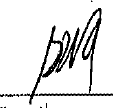 Examiner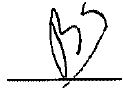 Name ApprovedThe Commonwealth of MassachusettsWilliam Francis GalvinSecretary of the CommonwealthOne Ashburton Place, Boston; Massachusetts 02108-1512ARTICLES OF ORGANIZATION(General Laws, Chapter 180)ARTICLE IThe exact name of the corporation is:UMass Memorial Health Care, Inc.ARTICLEDThe purpose of the corporation is to engage in the following activities:See page 2a attached hereto and made a part hereof,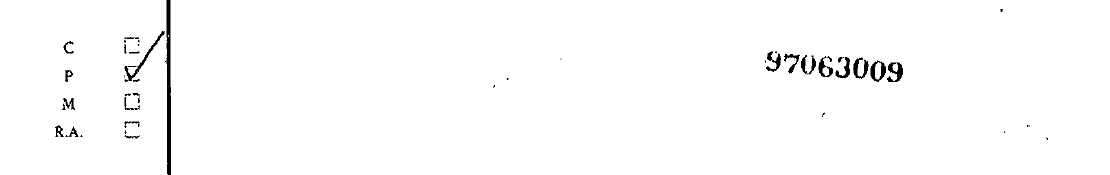 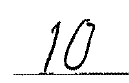 P.CNote: If the space provided under an article or item on this form is insufficient, additions shall be set forth on one side only of separate 8 1/2 x 11 sheets of paper with a left margin of at least 1 inch. Additions to more than one article may be made on a single sheet so long as each article requiring each addition is clearly indicated.ARTICLE illA corporation may have one or more classes of members. lf it does, the designation of such classes, the manner of election or appointments, the duration of membership and the qualification and rights, including voting rights, of the members of each class, may be set forth in the by-laws of the corporation or may be set forth below: The corporation shall have no members. ARTICLE IV"Other lawful provisions, if any, for the conduct and regulation of the business and affairs of the corporation, for its voluntary dissolution, or for limiting, defining, or regulating the powers of the corporation, or of its directors or members, or of any class of members, are as follows:See	pages  4a-4d  attached  hereto  and made  a  part  hereof. ARTICLEVThe by-laws of the corporation have been duly' adopted and the initial directors, president, treasurer and clerk or other presiding, financial or recording officers, whose names are set om on the following page, have been duly elected.**I/ there are no provisions, state "NoneH.Note: Tl1e precedingfottr (4) articles a,·e considered tu be pennanent and 11,uy only be changed by filing appN>priate Articles of Ame1ulmenLCONTINUATION PAGESARTICLES OF ORGANIZATION OF UMASS MEMORIAL HEALTH CARE, INC.2.	The purpose of the corporation is to engage in the following activities:(1) To develop and coordinate an integrated health care delivery system that includes multiple health care providers and provides opportunities for and supports medical education and training; to support the advancement of the knowledge and practice of, and education and research in, medicine, surgery, nursing and all other subjects relating to the care, treatment and healing of humans and in that connection to support promote and enhance the academic medical programs and activities of the University of Massachusetts Medical School; to improve the health and welfare of all persons; to develop, sponsor and promote services and programs that are charitable, scientific or educational and that address the physical and mental needs of the community at large, provided that the corporation shall operate exclusively for the benefit of UMass Memorial Medical Center, Inc. and other charitable organizations or hospitals that are controlled by or under common control with the corporation in the conduct of their charitable, educational and scientific functions, and provided further, that the corporation shall not engage in the practice of medicine.(2) To receive in trust or otherwise and from whatever source, and administer, gifts, legacies and devises, grants and grants-in-aid, whether unrestricted or for' specific purposes; to cooperate with, contribute to and support otherorganizations in promoting the purposes of this corporation, including all corporations affiliated with this corporation that are determined to he exempt from federal income taxation under Section 501(c)(3) of the Internal Revenue Code of 1986 (the "Code"); and to do all things incidental to the foregoing;(3) To conduct any business that may lawfully he carried on by a corporation formed under Chapter 180 of the General Laws of Massachusetts and that is not inconsistent with this corporation's qualification as an organization described in Section 501(c)(3) of the Code.Other Lawful Provisions for Conduct and Regulation of the Business and Affairs of the. Corporation, for its Voluntary Dissolution, and for Limiting, Defining and Regulating the Powers of the Corporation and of its Trustees and Members (if any) or any class of Members.The corporation shall have in furtherance of its corporate purposes all of the powers specified in Section 6 of Chapter 180 and in Sections 9 and 9A of Chapter 156B of the Massachusetts General Laws (except those provided in paragraph (m) of said Section 9) as now in.force or as hereafter amended, and may carry on any operation or activity referred to in Article 2 to the same extent as might an individual, either alone or in a joint venture or other arrangement with others, or through a wholly or partly owned or controlled corporation; provided, however, that no such power shall be exercised in a manner inconsistent with said Chapter 180 or any other chapter of the Massachusetts General Laws or inconsistent with the exemption from federal income tax to which the corporation shall be entitled under Section 50l(c)(3) of the Internal Revenue Code.The trustees may make, amend or repeal the by-laws in whole or in part.The Corporation shall have no members. Any action or vote required or permitted to be taken by members may be taken by the same percentage of the trustees.No trustee or officer of the corporation shall be personally liable to the corporation for monetary damages for breach of fiduciary duty as such trustee or officer notwithstanding any provision of law imposing such liability, except to the extent that such exemption from liability is not permitted under Chapter 180 of the Massachusetts General Laws.4.5.(a) The corporation shall, to the extent legally permissible, indemnify each person·who serves as one of its trustees or officers, or who serves at its request as a member, trustee or officer of another organization or in a capacity with respect to any employee benefit plan (each such person being called in this Section 4.5 a "Person") against all liabilities and expenses, including amounts paid in satisfaction of judgments, in compromise or as fines and penalties, and counsel fees, reasonably incurred by such Person in connection with the defense or disposition of any action, suit or other proceeding, whether civil or criminal, in which such Person may be involved or with which such Person may be threatened, while in office or thereafter, by reason of being or having been such a Person, except with respect to any matter as to which such Person shall have been adjudicated in any proceeding not to have acted in good faith in the reasonable belief that his or her action was in the best interests of the corporation or, to the extent that such matter relates to service at the request of the corporation for another organization or an employee benefit plan, in the best interests of such organization or of the participants or beneficiaries of such employee benefit plan. Such best interests shall be deemed to be the best interests of the corporation for the purposes of this Section 4.5.Notwithstanding the foregoing, as to any matter disposed of by a compromise payment by any Person, pursuant to a consent decree or otherwise, no indemnification either for said payment or for any other expenses shall be provided unless such compromise shall be approved as in the best interests of the corporation, after notice that it involves such indemnification, (a) by a disinterested majority of the trustees then in office; or (b) by a majority of the disinterested trustees then in office, provided that there has been obtained an opinion in writing of independent legal counsel to the effect that such Person appears to have acted in good faith in the reasonable belief that his or her action was in the best interests of the corporation.Expenses, including counsel fees, reasonably incurred by any Person in connection with the defense or disposition of any such action, suit or other proceeding may be paid from time to time by the corporation in advance of the final disposition thereof upon receipt of an undertaking by such Person to repay the amounts so paid if such Person ultimately shall be adjudicated to be not entitled to indemnification under this Section 4.5. Such an undertaking may be accepted without reference to the financial ability of such Person to make repayment.The right of indemnification hereby provided shall not be exclusive. Nothing contained in this Section shall affect any other rights to indemnification to which any Person or other corporate personnel may be entitled by contract or otherwise under law.As used in this Section 4.5, the term "Person" includes such Person's respective heirs, executors and administrators, and a "disinterested" trustee is one against whom in such capacity the proceeding in question, or another proceeding on the same or similar grounds, is not then pending.4.6.(a) No person shall be disqualified from holding any office by reason of any interest. In the absence of fraud, any trustee or officer of this corporation, or any concern in which any such trustee or officer has any interest, may be a party to, or may be pecuniarily or otherwise interested in, any contract, act or other transaction (collectively called a "transaction") of this corporation, andsuch transaction shall not be in any way invalidated or otherwise affected by that fact; andno such trustee or officer or concern shall be liable to account to this corporation for any profit or benefit realized through any such transaction;provided, however, that such transaction either was fair at the time it was entered into or is authorized or ratified by a majority of the trustees who are not so interested and to whom the nature of such interest has been disclosed. No interested trustee of this corporation may vote or may be counted in determining the existence of a quorum at any meeting at which such transaction shall be authorized, but may participate in discussion thereof.For purposes of this Section 4.6, the term "interest" shall include personal interest and also interest as a trustee, officer, stockholder, shareholder, director, member or beneficiary of any concern; and the term "concern" shall mean any corporation, association, trust, partnership, firm, person or other entity other than this corporation.No transaction shall be avoided by reason of any provisions of this paragraph 4.6 which would be valid but for such provisions.No part of the assets or net earnings of the corporation shall inure to the benefit of any officer or trustee of the corporation or any individual; no substantial part of the activities of the corporation shall be the carrying on of propaganda, or otherwise attempting, to influence legislation except to the extent permitted by Section 501(h) of the Internal Revenue Code; and the corporation shall not participate in, or intervene in (including the publishing or distributing of statements), any political campaign on behalf of (or in opposition to) any candidate for public office. It is intended that the corporation shall be entitled to exemption from federal income tax under Section 501(c)(3) of the Internal Revenue Code and shall not be a private foundation under Section 509(a) of the Internal Revenue Code.If and so long as the corporation is a private foundation (as that term is defined in Section 509 of the Internal Revenue Code), then notwithstanding any other provisions of the articles of organization or the by-laws of the corporation, the following provisions shall apply:the income of the corporation for each taxable year shall be distributed at such time and in such manner as not to subject the corporation to the tax on undistributed income imposed by Section 4942 of the Internal Revenue Code, andthe corporation shall not engage in any act of self dealing (as defined in Section 4941(d) of the Internal Revenue Code), nor retain any excess business holdings (as defined in Section 4943(c) of the Internal Revenue Code), nor make any investments in such manner as to subject the corporation to tax under Section 4944 of the Internal Revenue Code, nor make any taxable expenditures (as defined in Section 4945(d) of the Internal Revenue Code).Upon the liquidation or dissolution of the corporation, after payment of all of the liabilities of the corporation or due provision therefor, all of the assets of the corporation shall be disposed of pursuant to Massachusetts General Laws, Chapter 180, Section llA, to UMass Memorial Medical Center, Inc. so long as it is then exempt from Federal income tax under Section 501(c)(3) of the Code and otherwise 50% to the University of Massachusetts and 50% to one or more corporations exempt from Federal income tax under Section 501(c)(3) of the Code or an instrumentality of The Commonwealth of Massachusetts selected by a majority of the Trustees then in office.The corporation shall not discriminate in administering its policies and programs or in the employment of its personnel on the basis of race, color, religion, national or ethnic origin, sex, handicap or otherwise.All references herein: (i) to the Internal Revenue Code shall be deemed to refer to the Internal Revenue Code of 1986, as now in force or hereafter amended; (ii) to the General Laws of The Commonwealth of Massachusetts, or any chapter thereof, shall be deemed to refer to said General Laws or chapter as now in force or hereaftet amended; and(iii) to particular sections of the Internal Revenue Code or said General Laws shall be deemed to refer to similar or successor provisions hereafter adopted.The name, residential address and post office address of each trustee and officer of the corporation is as follows:President andResidentialName	AddressPost OfficeAddressChief ExecutiveOfficer:	Peter H. Levine, M.D.	9 Aylesbury RoadWorcester, MA 01609119 Belmont StreetWorcester, MA 01605Treasurer: Secretary: Trustees:Arthur R. Russo, M.D. 12 Massachusetts Avenue	55 Lake Avenue NorthWorcester, MA 01609	Worcester, MA 01655Arthur R. Russo, M.D. 12 Massachusetts Avenue	55 Lake Avenue NorthWorcester, MA 01609	Worcester, MA 01655Peter H. Levine, M.D.	9 Aylesbury Road	119 Belmont StreetWorcester, MA 01609	Worcester, MA 016Q5Arthur R. Russo, M.D. 12 Massachusetts Avenue	55 Lake Avenue NorthWorcester, MA 01609	Worcester, MA 01655ARTICLE VIThe effective date of organi1.ation of the corporation shall be the date approved and filed by the Secretary of the Commonwealth.If a 1.ater effective date is desired, specify such date which shall not be more than thirty days after the date of filing.N/AARTICLE VIIThe information contained in Article VII is not a permanent part of the Articles of Organization.The street address (post office boxes are not acceptable) of the principal office of the corporation in Massachusetts is:55 Lake Avenue NorthWorcester, MA 01655The name, residential address and post office address of each director and officer of the corporation is as follows:President: Treasurer: Clerk:NAMERESIDENTIAL ADDRESSPOST OFFICE ADDRESSDirectors: (or officers having the powers of directors)See	page  7a  attached  hereto  and made  a  part  hereof.The fiscal year of the corporation shall end on the last day of the month of:	SeptemberThe name and business address of the resident agent, if any, of the corporation is: N/AI/We, the below signed incorporator(s), do hereby certify under the pains and penalties of perjury that I/we have not been convicted of any crimes relating to alcohol or gaming within the past ten years. I/We do hereby further certify that to the best of my/our knowledge the above-named officers have not been similarly convicted. If so convicted, explain. IN WITNESS WHEREOF AND UNDER THE PAINS AND PENALTIES OF PERJURY, I/we, whose signature(s) appear below as incorporator(s) and whose name(s) and business or residential address(es) are clearly typed or printed beneath each signature, do hereby associate with	the intention of forming this corporation under the provisions of General Laws, Chapter 180 and do hereby sign these Articles of Organization as incorporator(s) this 27th day of February , 1997<Signature on File>Peter H. Levine,  M.D.Memorial Health Care, Inc. 119 Belmont Street Worcester, MA 01605-2982<Signature on File>University of Massachusetts Medical Center55 Lake Avenue NorthWorcester, MA 01655Note:  If an existing corporation is acting as incorporator, type in the exact name of the corporation, the state or other jurisdiction where it was incorporated, the name of the person signing on behalf of said corporation and the title he/she holds or other authority by which such action is taken.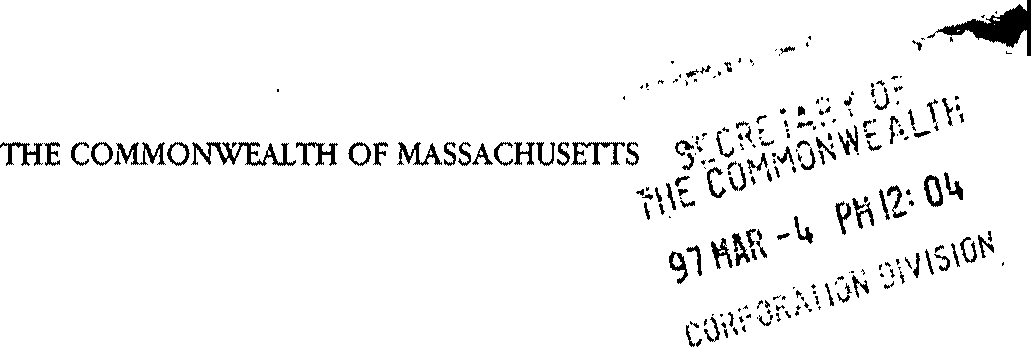 567909Articles of Organization(General Laws, Chapter 180)I hereby certify that, upon examination of these Articles of Organiza­ tion, duly submitted to me, it appears that the provisions of the General Laws relative to the organization of corporations have been compliedwith, and I hereby approve said articles; and the filing fee in the amount of $ 35 having been paid, said articles are deemed to have been filed with me this 4th day of March 1997. Effective Date: 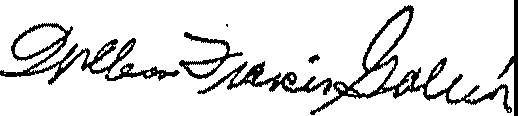 William Frances GalvinSecretary of the CommonwealthTo Be Filled In By CorporationPhotocopy of document to be sent to:Anne P. Ogilby, Esq.Ropes & GrayOne International PlaceBoston, MA 02110Telephone:	(617)  951-7000MA SOC Filing Number: 201945425600	Date: 12/12/2019 3:50:00 PMArticles of AmendmentThe Commonwealth of Massachusetts William Francis GalvinSecretary of the Commonwealth, Corporations Division One Ashburton Place, 17th floorBoston, MA 02108-1512Telephone: (617) 727-9640Minimum Fee: $15.00(General Laws, Chapter 180, Section 7)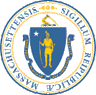 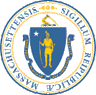 Identification Number: 043358566We, ERIC DICKSON, MD    X President	Vice President,and KATHARINE ESHGHI	Clerk X Assistant Clerk ,of UMASS MEMORIAL HEALTH CARE, INC.located at: ONE BIOTECH PARK 365 PLANTATION ST. WORCESTER , MA 01605 USAdo hereby certify that these Articles of Amendment affecting articles numbered: 	Article 1	X Article 2	 	Article 3	X Article 4(Select those articles 1, 2, 3, and/or 4 that are being amended)of the Articles of Organization were duly adopted at a meeting held on 12/11/2019 , by vote of: 0 members, Xdirectors, or 0 shareholders,being at least two-thirds of its members/directors legally qualified to vote in meetings of the corporation (or, in the case of a corporation having capital stock, by the holders of at least two thirds of the capital stock having the right to vote therein):ARTICLE IThe exact name of the corporation, as amended, is:(Do not state Article I if it has not been amended.)ARTICLE IIThe purpose of the corporation, as amended, is to engage in the following business activities:(Do not state Article II if it has not been amended.)THE CORPORATION IS ORGANIZED AND SHALL BE OPERATED EXCLUSIVELY FOR CHARITA BLE, SCIENTIFIC AND EDUCATIONAL PURPOSES WITHIN THE MEANING OF SECTION 501(C) (3) OF THE INTERNAL REVENUE CODE (THE “CODE”), AND IS ORGANIZED AND SHALL BE OP ERATED EXCLUSIVELY FOR THE BENEFIT OF, TO PERFORM THE FUNCTIONS OF OR TO CAR RY OUT THE PURPOSES OF UMASS MEMORIAL MEDICAL CENTER, INC., MARLBOROUGH H OSPITAL, UMASS MEMORIAL HEALTH ALLIANCE-CLINTON HOSPITAL, INC., UMASS MEMO RIAL MEDICAL GROUP, INC., UMASS MEMORIAL BEHAVIORAL HEALTH SYSTEM, INC., UMA SS MEMORIAL COMMUNITY HOSPITALS, INC., UMASS MEMORIAL HEALTH VENTURES, IN C., UMASS MEMORIAL REALTY, INC., COMMUNITY HEALTHLINK, INC., CENTRAL NEW ENG LAND HEALTHALLIANCE, INC., HEALTH ALLIANCE HOME HEALTH AND HOSPICE, INC. AND SUCH OTHER AFFILIATED CHARITABLE ORGANIZATIONS OR HOSPITALS THAT (I) ARE EXE MPT FROM TAXATION UNDER SECTION 501(C)(3) OF THE CODE AND (II) ARE CLASSIFIED AS OTHER THAN PRIVATE FOUNDATIONS UNDER SECTION 509(A)(1) OR 509(A)(2) OF THE CODE(COLLECTIVELY, THE “SUPPORTED ORGANIZATIONS”). IN THIS CAPACITY, THE CORPOR ATION WILL ENGAGE IN THE FOLLOWING ACTIVITIES: (1) TO DEVELOP AND COORDINATE AN INTEGRATED HEALTH CARE DELIVERY SYSTEM THAT INCLUDES MULTIPLE HEALTH CA RE PROVIDERS AND PROVIDES OPPORTUNITIES FOR AND SUPPORTS MEDICAL EDUCATIO N AND TRAINING; TO SUPPORT THE ADVANCEMENT OF THE KNOWLEDGE AND PRACTICE OF, AND EDUCATION AND RESEARCH IN, MEDICINE, SURGERY, NURSING AND ALL OTHER SUBJECTS RELATING TO THE CARE, TREATMENT AND HEALING OF HUMANS AND IN THAT CONNECTION TO SUPPORT, PROMOTE AND ENHANCE THE ACADEMIC MEDICAL PROGRA MS AND ACTIVITIES OF THE UNIVERSITY OF MASSACHUSETTS MEDICAL SCHOOL; TO IMP ROVE THE HEALTH AND WELFARE OF ALL PERSONS; TO DEVELOP, SPONSOR AND PROMO TE SERVICES AND PROGRAMS THAT ARE CHARITABLE, SCIENTIFIC OR EDUCATIONAL AND THAT ADDRESS THE PHYSICAL AND MENTAL NEEDS OF THE COMMUNITY AT LARGE, PRO VIDED THAT THE CORPORATION SHALL NOT ENGAGE IN THE PRACTICE OF MEDICINE; (2) T O RECEIVE IN TRUST OR OTHERWISE AND FROM WHATEVER SOURCE, AND ADMINISTER, G IFTS, LEGACIES AND DEVISES, GRANTS AND GRANTS-IN-AID, WHETHER UNRESTRICTED O R FOR SPECIFIC PURPOSES; TO COOPERATE WITH, CONTRIBUTE TO AND SUPPORT THE SU PPORTED ORGANIZATIONS IN PROMOTING THE PURPOSES OF THIS CORPORATION, AND T O DO ALL THINGS INCIDENTAL TO THE FOREGOING; AND (3) TO CONDUCT ANY BUSINESS THAT MAY LAWFULLY BE CARRIED ON BY A CORPORATION FORMED UNDER CHAPTER 180 OF THE GENERAL LAWS OF MASSACHUSETTS AND THAT IS NOT INCONSISTENT WITH THIS CORPORATION’S QUALIFICATION AS AN ORGANIZATION DESCRIBED IN SECTION 501(C)(3) OF THE CODE.ARTICLE IIIA corporation may have one or more classes of members. As amended, the designation of such classes, the manner of election or appointments, the duration of membership and the qualifications and rights, including voting rights, of the members of each class, may be set forth in the by-laws of the corporation or may be set forth below:ARTICLE IVAs amended, other lawful provisions, if any, for the conduct and regulation of the business and affairs of the corporation, for its voluntary dissolution, or for limiting, defining, or regulating the powers of the business entity, or of its directors or members, or of any class of members, are as follows:(If there are no provisions state "NONE")ARTICLE 4 OF THE CORPORATION'S ARTICLES REMAIN UNCHANGED EXCEPT ARTICLE 4.9 OF THE CORPORATION'S ARTICLES IS AMENDED AS FOLLOWS: 4.9 UPON THE LIQUIDATIO N OR DISSOLUTION OF THE CORPORATION, AFTER PAYMENT OF ALL OF THE LIABILITIES OF THE CORPORATION OR DUE PROVISION THEREFOR, ALL OF THE ASSETS OF THE CORPO RATION SHALL BE DISPOSED OF PURSUANT TO MASSACHUSETTS GENERAL LAWS, CHAPT ER 180, SECTION 11A, TO UMASS MEMORIAL MEDICAL CENTER, INC. SO LONG AS IT IS THE N EXEMPT FROM FEDERAL INCOME TAX UNDER SECTION 501(C)(3) OF THE CODE AND OTH ERWISE 50% TO THE UNIVERSITY OF MASSACHUSETTS AND 50% TO ONE OR MORE SUPPO RTED ORGANIZATIONS THAT ARE THEN EXEMPT FROM FEDERAL INCOME TAX UNDER SEC TION 501(C)(3) OF THE CODE AND ARE SELECTED BY A MAJORITY OF THE TRUSTEES THEN I N OFFICE OR, IF NONE OF SUCH ENTITIES ARE THEN EXEMPT FROM FEDERAL INCOME TA X UNDER SECTION 501(C)(3) OF THE CODE, TO SUCH ONE OR MORE OTHER ENTITIES EXEM PT FROM FEDERAL INCOME TAX UNDER SECTION 501(C)(3) OF THE CODE OR AN INSTRUM ENTALITY OF THE COMMONWEALTH OF MASSACHUSETTS SELECTED BY A MAJORITY OF THE TRUSTEES THEN IN OFFICE.The foregoing amendment(s) will become effective when these Articles of Amendment are filed in accordance with General Laws, Chapter 180, Section 7 unless these articles specify, in accordance with the vote adopting theMA SOC Filing Number: 201945425600	Date: 12/12/2019 3:50:00 PMTHE COMMONWEALTH OF MASSACHUSETTSI hereby certify that, upon examination of this document, duly submitted to me, it appears that the provisions of the General Laws relative to corporations have been complied with, and I hereby approve said articles; and the filing fee having been paid, said articles are deemed to have been filed with me on:December 12, 2019 03:50 PM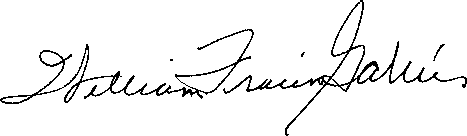 WILLIAM FRANCIS GALVINSecretary of the CommonwealthMA SOC Filing Number: 202093556910	Date: 6/11/2020 1:52:00 PMArticles of AmendmentThe Commonwealth of Massachusetts William Francis GalvinSecretary of the Commonwealth, Corporations Division One Ashburton Place, 17th floorBoston, MA 02108-1512Telephone: (617) 727-9640Minimum Fee: $15.00(General Laws, Chapter 180, Section 7)Identification Number: 043358566We, ERIC DICKSON, MD X President	Vice President,and KATHARINE ESHGHI	Clerk X Assistant Clerk ,of UMASS MEMORIAL HEALTH CARE, INC.located at: ONE BIOTECH PARK 365 PLANTATION ST. WORCESTER , MA 01605 USAdo hereby certify that these Articles of Amendment affecting articles numbered: Article 1	X Article 2	 	Article 3	 	Article 4(Select those articles 1, 2, 3, and/or 4 that are being amended)of the Articles of Organization were duly adopted at a meeting held on 6/10/2020 , by vote of: 0 members, xdirectors, or 0 shareholders,being at least two-thirds of its members/directors legally qualified to vote in meetings of the corporation (or, in the case of a corporation having capital stock, by the holders of at least two thirds of the capital stock having the right to vote therein):ARTICLE IThe exact name of the corporation, as amended, is:(Do not state Article I if it has not been amended.)ARTICLE IIThe purpose of the corporation, as amended, is to engage in the following business activities:(Do not state Article II if it has not been amended.)THE CORPORATION IS ORGANIZED AND SHALL BE OPERATED EXCLUSIVELY FOR CHARITA BLE, SCIENTIFIC AND EDUCATIONAL PURPOSES WITHIN THE MEANING OF SECTION 501(C) (3) OF THE INTERNAL REVENUE CODE (THE “CODE”), AND IS ORGANIZED AND SHALL BE OP ERATED EXCLUSIVELY FOR THE BENEFIT OF, TO PERFORM THE FUNCTIONS OF OR TO CAR RY OUT THE PURPOSES OF UMASS MEMORIAL MEDICAL CENTER, INC., MARLBOROUGH H OSPITAL, UMASS MEMORIAL HEALTH ALLIANCE-CLINTON HOSPITAL, INC., UMASS MEMO RIAL MEDICAL GROUP, INC., COMMUNITY HEALTHLINK, INC., CENTRAL NEW ENGLAND H EALTHALLIANCE, INC., HEALTHALLIANCE HOME HEALTH AND HOSPICE, INC. AND SUCH O THER AFFILIATED CHARITABLE ORGANIZATIONS OR HOSPITALS THAT (I) ARE EXEMPT FRO M TAXATION UNDER SECTION 501(C)(3) OF THE CODE AND (II) ARE CLASSIFIED AS OTHER THAN PRIVATE FOUNDATIONS UNDER SECTION 509(A)(1) OR 509(A)(2) OF THE CODE (COLL ECTIVELY, THE “SUPPORTED ORGANIZATIONS”). IN THIS CAPACITY, THE CORPORATION WILL ENGAGE IN THE FOLLOWING ACTIVITIES: (1) TO DEVELOP AND COORDINATE AN INTEGRATEDMA SOC Filing Number: 202093556910	Date: 6/11/2020 1:52:00 PMTHE COMMONWEALTH OF MASSACHUSETTSI hereby certify that, upon examination of this document, duly submitted to me, it appears that the provisions of the General Laws relative to corporations have been complied with, and I hereby approve said articles; and the filing fee having been paid, said articles are deemed to have been filed with me on:June 11, 2020 01:52 PMWILLIAM FRANCIS GALVINSecretary of the CommonwealthATTACHMENT 5AFFIDAVIT OF TRUTHFULNESS AND COMPLIANCEMassachusetts Department of Public Health Determination of NeedAffidavit of Truthfulness and Compliance with Law and Disclosure Form 1 oo.40S(B)Version:	7-6-17Instructions: Complete Information below. When complete check the box "This document is ready to print:". This will date stamp andlock the form. Print Form. Each person must sign and date the form. When all signatures have been collected, scan the document and  e-mail to: dph.don@state.ma.us Include all attachments as requested.Application Number: -21042009-TS	Original Application Date: 06/29/2021Applicant Name:   UMass Memorial Health Care, Inc.Application Type: Transfer of Site/Change in Designated LocationApplicant's Business Type: CorporationIs the Applicant the sole member or sole shareholder of the Health Facility(ies) that are the subject of this Application?  Yes	The undersigned certifies under pains and penalties of perjury: The applicant is the sole corporate member or sole shareholder of the Health Facility[ies] that are the subject of this Application;I have read* 105 CMR 100.000, the Massachusetts Determination of Need Regulation;I understand and agree to the expected and appropriate conduct of the Applicant pursuant to 105 CMR l00.800;I have read* this application for Determination of Need including all exhibits and attachments, and certify that** all of the information contained herein is accurate and true;If subject to M.G.L. c. 6D, § 13 and 958 CMR 7.00, I have submitted such Notice of Material Change to the HPC - in accordance with 105 CMR 100.405(G);Pursuant to 105 CMR 100.210(A)(3), I certify that both the Applicant and the Proposed Project are in material and substantial compliance and good standing with relevant federal, state and local laws and regulations, as well as with all previously issued Notices of Determination of Need and the terms and Conditions attached therein***;I have read* and understand the limitations on solicitation of funding from the general public prior to receiving a Notice of Determination of Need as established in 105 CMR 100.415;Pursuant to 105 CMR 100.705(A), I certify that the Applicant has Sufficient Interest in the Site or facility; andPursuant to 105 CMR 100.705(A), I certify that the Proposed Project is authorized under applicable zoning by-laws or ordinances, whether or not a special permit is required; or,If the Proposed Project is not authorized under applicable zoning by-laws or ordinances, a variance has been received to permit such Proposed Project; or,The Proposed Project is exempt from zoning by-laws or ordinances.Corporation:Attach a copy of Articles of Organization/Incorporation, as amendedEric Dickson, M.D.CEO for Corporation Name:<Signature on File>, dated June 24, 2021Richard SiegristBoard Chair for Corporation Name<Signature on File>, dated June 24, 2021This document is ready to print: Date/ Time Stamp:*been informed of the contents of**have been informed that***issued in compliance with 105 CMR 100.00, the Massachusetts Determination of Need Regulation effective January 27, 2017 and amended December 28, 2018Affidavit of Truthfulness  UMass Memorial Health Care, Inc.	-21042009-TS	Page 1 of 1FY20Race/EthnicityAsian3.1%Black or African American4.4%White84.3%All Other18.3%HEALTH CARE DELIVERY SYSTEM THAT INCLUDES MULTIPLE HEALTH CARE PROVIDERS AND PROVIDES OPPORTUNITIES FOR AND SUPPORTS MEDICAL EDUCATION AND TR AINING; TO SUPPORT THE ADVANCEMENT OF THE KNOWLEDGE AND PRACTICE OF, AND E DUCATION AND RESEARCH IN, MEDICINE, SURGERY, NURSING AND ALL OTHER SUBJECTS RELATING TO THE CARE, TREATMENT AND HEALING OF HUMANS AND IN THAT CONNECTI ON TO SUPPORT, PROMOTE AND ENHANCE THE ACADEMIC MEDICAL PROGRAMS AND AC TIVITIES OF THE UNIVERSITY OF MASSACHUSETTS MEDICAL SCHOOL; TO IMPROVE THE H EALTH AND WELFARE OF ALL PERSONS; TO DEVELOP, SPONSOR AND PROMOTE SERVICES AND PROGRAMS THAT ARE CHARITABLE, SCIENTIFIC OR EDUCATIONAL AND THAT ADDRE SS THE PHYSICAL AND MENTAL NEEDS OF THE COMMUNITY AT LARGE, PROVIDED THAT T HE CORPORATION SHALL NOT ENGAGE IN THE PRACTICE OF MEDICINE; (2) TO RECEIVE IN TRUST OR OTHERWISE AND FROM WHATEVER SOURCE, AND ADMINISTER, GIFTS, LEGACIE S AND DEVISES, GRANTS AND GRANTS-IN-AID, WHETHER UNRESTRICTED OR FOR SPECIFI C PURPOSES; TO COOPERATE WITH, CONTRIBUTE TO AND SUPPORT THE SUPPORTED ORG ANIZATIONS IN PROMOTING THE PURPOSES OF THIS CORPORATION, AND TO DO ALL THI NGS INCIDENTAL TO THE FOREGOING; AND (3) TO CONDUCT ANY BUSINESS THAT MAY L AWFULLY BE CARRIED ON BY A CORPORATION FORMED UNDER CHAPTER 180 OF THE GE NERAL LAWS OF MASSACHUSETTS AND THAT IS NOT INCONSISTENT WITH THIS CORPOR ATION’S QUALIFICATION AS AN ORGANIZATION DESCRIBED IN SECTION 501(C)(3) OF THE CODE.ARTICLE IIIA corporation may have one or more classes of members. As amended, the designation of such classes, the manner of election or appointments, the duration of membership and the qualifications and rights, including voting rights, of the members of each class, may be set forth in the by-laws of the corporation or may be set forth below:ARTICLE IVAs amended, other lawful provisions, if any, for the conduct and regulation of the business and affairs of the corporation, for its voluntary dissolution, or for limiting, defining, or regulating the powers of the business entity, or of its directors or members, or of any class of members, are as follows:(If there are no provisions state "NONE")The foregoing amendment(s) will become effective when these Articles of Amendment are filed in accordance with General Laws, Chapter 180, Section 7 unless these articles specify, in accordance with the vote adopting the amendment, a later effective date not more than thirty days after such filing, in which event the amendment will become effective on such later date.Later Effective Date:Signed under the penalties of perjury, this 11 Day of June, 2020, ERIC DICKSON, MD , its , President / Vice President,KATHARINE ESHGHI , Clerk / Assistant Clerk.© 2001 - 2020 Commonwealth of Massachusetts All Rights Reserved